Universidad de Puerto Rico en Ponce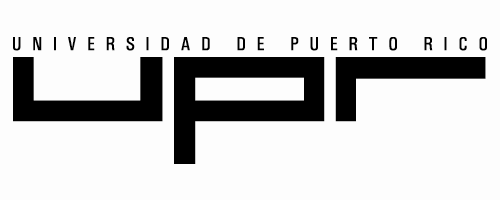 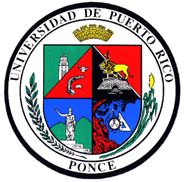 Departamento de Educación y Educación FísicaBanco de Escuelas Elementales Para Realizar las Experiencias de Campo2012-2013EscuelasTeléfonoDirectorDistritoAgustín Ortiz787-828-3750Olga ArroyoJayuyaMiguel A. Sastre787-282-2008María A. TorresJayuyaAntonia Serrano787-282-1285Miriam SantiagoJayuyaJosefina L. Zayas787-282-5700JayuyaFelicita Olivieri Santini787-845-4494Virgen M. ColónSanta IsabelJohn F. Kennedy787-845-2560Luis BermúdezSanta IsabelDomingo PietriIneabell RiveraAdjuntasWashington Irving787-829-8810Elín CintrónAdjuntasAurelia Quintero787-825-3808Carmen E.CoamoJosé R. Rodríguez787-825-1127CoamoPurificación Rodríguez787-825-1684Ángel L. SantiagoCoamoBenigna I. Caratini787-825-3383Manelly RodríguezCoamoRufino Huertas787-825-5444Norma CartagenaCoamoJosé Ramón787-825-1127CoamoJosé Rodríguez de Soto787-821-2310Ángel SánchezGuánicaLuis Muñoz Rivera787-821-3121GuánicaComunidad Consejo787-835-5002Glenda RamosGuayanillaZoilo Ferrero787-835-2610GuayanillaFrancisco Rodríguez López787-835-2770Miriam OrtizGuayanillaAngela Calvani787-828-3040Ángel ArroyoJayuyaAngélica Toro Rodríguez787-802-0330Olga GarcíaJayuyaJuan S. Mangual787-837-8515Ángel EchevarríaJuana DíazTomás Carrión787-837-0587Carmen GuzmánJuana DíazJosé J. Rodríguez787-837-3027Wanda C. VélezJuana DíazMiguel González Bauzá787-836-0972PeñuelasTallaboa Alta I787-836-3939José A. TorresPeñuelasAndrés Grillasca787-840-7115Dra. María MaderaPonceAngela Cordero Bernard787-844-4020Sarah FranceschiniPonceAurea E. Rivera787-841-0328María SierraPonceCarmen Solá de Pereira787-841-6411PonceDr. Rafael López Nussa787-842-7170PonceEugenio María de Hostos787-844-5884Manuel CandelarioPonceFernando L. Malavé787-843-2048Nereida MaderaPonceFrancisco Parra Duperón787-842-5257Wadalis CaraballoPonceHerminia García787-840-6455Carlos FigueroaPonceJaime L. Drew787-842-7343Leila FaustoPonceJosé J. Acosta787-842-5175Irma AlbertorioPonceJosé C. Barbosa787-842-8671PonceJoaquín Ferrán787-842-0014787-812-1219Isaac RuízPonceJosefina Boya León787-840-3770Yadira AliceaPonceJuan Cuevas Aboy787-843-3895Jesús AlvaradoPonceJulio  Alvarado787-844-7048Wisteria TejeroPonceLlanos del Sur787-848-1105Wanda ZayasPonceLucy Grillasca787-842-4010Lizzette OsunaPonceLuis Muñoz Rivera II787-843-1715María de los A. PirisPonceOlimpio Otero787-842-5197PonceParcelas Magueyes787-843-4403Carmen NegrónPonceRamón Baldorioty787-843-2235María de L. VélezPonceSegundo Ruiz Belvis787-840-3400Ana I. CortésPonceJosé Gautier Benítez787-844-3035Richard GarcíaPonceLibrado Net Pérez787-842-6395Julia TorresPonceRodulfo del Valle787-844-1265Carlos MartínezTomás Carrión Maduro787-843-7280Aglae RiveraPonceAbraham Lincoln787-842-0117PonceRamiro Colón Colón787-842-0376Enrique TorresPonceDavid Antongiorgi Córdova787-873-1521Jeannette TorresSabana GrandeJosé R. Gaztambide787-843-3660Sabana GrandeFrancisco Vázquez787-873-1501Juan CandelarioSabana GrandeHenry W. Longfellow787-892-1358San GermánAna Valdelluly787-845-6147Ana M. RodríguezSanta IsabelMartín Brumbaugh787-845-3315Marcelino BurgosSanta IsabelPlayita Cortada787-845-3565Luis A. RojasSanta IsabelEladio Correa787-847-8016Martín HernándezVillalbaEmilia Bonilla787-847-6729VillalbaBuena Bo. VacasSandra TorresVillalbaJosé González Ginorio787-847-2881VillalbaJulio Olivieri787-847-1606Virgenminia AlvaradoVillalbaSylvia Torres Torres787-847-3774Gisela RíosVillalbaWalter Mc Jones787-847-2275Arnaldo GonzálezVillalbaAna Catalina Rodríguez787-856-0100Cindy Aponte VegaYaucoBelnicia Vélez787-856-6628Roberto RodríguezYaucoLuis A. Ferré787-856-3635Marta GarcíaYaucoInés M. Mendoza787-856-7338Rosa CaraballoYaucoSantiago Negroni787-856-1830Norma QuiñonesYauco